Проект по ПДД для детей первой младшей группы « Мы едем, едем, едем» «Самое дорогое у человека – это жизнь…»Н.А. ОстровскийАктуальностьЖизнь ребенка вдвойне дорога, потому что он еще только делает первые шаги в сложном мире. Поэтому необходимо донести до малыша очень сложные вопросы, причем донести так, чтоб он затаив дыхание, поглощал информацию  с восторгом.. Ознакомление   и расширение  представлений у детей о правилах поведения на дорогах вызовут у ребят желание узнать новое – как правильно вести себя на дорогах и в дорожных ситуациях.ЦельОбеспечить накопление представлений о различных видах транспорта, о назначении светофора и пешеходного перехода у детей раннего и младшего дошкольного возраста. Формировать элементарные знания о правилах безопасного поведения на дороге.ЗадачиДать детям представление о разновидностях транспорта.Отметить характерные отличительные признаки транспорта.Формировать у детей представления о правилах поведения на проезжей части.Познакомить с сигналами светофора и пешеходным переходом.Развивать внимание, память, мышление, речь, мелкую моторику, активизировать словарь.Участники проекта:Воспитатель, дети первой младшей группы (2-3 года), родители (законные представители).Ожидаемый результат:У детей будут сформированы начальные представления о различных видах транспорта, правилах безопасного поведения на улице. Они должны знатьназначение светофора и каждого его цвета;какой транспорт передвигается по дороге;составные части машины.Родители будут внимательнее относится к воспитанию у детей навыков безопасного поведения.Содержание проектной деятельностиЭтапы:Подготовительный этап:1.Подготовка стихотворений, загадок, игр, на тему «Транспорт», правила дорожного движения, иллюстративный материал.2.Подготовка атрибутов для игр.3.Подготовка консультаций и стендового материала для родителей.4.Составление перспективного плана основного этапа.Практический этапРабота с детьми: подвижные игры, дидактические игры, наблюдения, чтение художественных произведений, продуктивные виды деятельности.Работа с родителями: консультации, памятки, беседы, оформление папок передвижек, совместное изготовление дидактического материала.Заключительный этапИтоговая ООД: «Мы едем, едем, едем…»,План реализации проектаРассматривание иллюстраций «На улице города»Цель: обучение детей узнаванию предметов на картинке. Отвечать на вопрос «Что это?». Чтение стихотворения С. Яковлева «Читает книжку глупый слон…»Подвижная игра « Воробышки и автомобиль»Цель: обучение детей бегать в разных направлениях, не наталкиваясь друг на друга . Игра развивает внимание, умение ориентироваться в пространстве, дети учатся слушать сигналы воспитателя.Дидактическая игра «Собери автомобиль»Цель: обучение детей составлять одно целое из 2- 4 частей, учить называть собранный вид транспорта.Беседа по картинкам «Светофор»Цель: дать детям элементарные представления о ПДД (Светофор регулирует движение транспорта и пешеходов; красный свет – стой дороги нет, желтый – жди, а зеленый – проходи)Подвижная игра « Сигналы светофора»Цель: развивать умение детей реагировать на определенные сигналы светофора. Закреплять умение детей сопоставлять действия с сигналом светофора.
Дидактическая игра «Большой маленький».Цель: закрепить умение детей подбирать гаражи в соответствии с размером машины, закрепить названия транспорта.Чтение стихотворения А. Барто «Грузовик»Подвижная игра «Цветные автомобили»Цель: воспитывать внимательность и организованность.ООД Тема «Рассматривание и описание игрушки» (машины)
Цель: закреплять представление детей о легковых и грузовых автомобилях, охарактеризовать основные части и назначение каждой из них. Продолжать учить детей действиям с машинами.
Заключительный этапИтоговая ООД «Мы едем, едем, едем...»Цель: прививать навыки безопасного поведения на дорогах.Задачи:
1. Дать знания о сигналах светофора.2. Познакомить детей с правилами дорожного движения.
3. Формировать навыки безопасного поведения на дорогах.
4. Продолжать знакомить детей с правилами как правильно переходить дорогу.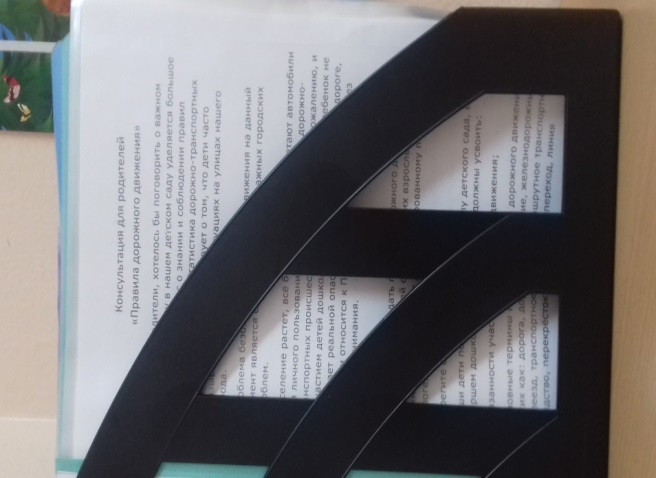 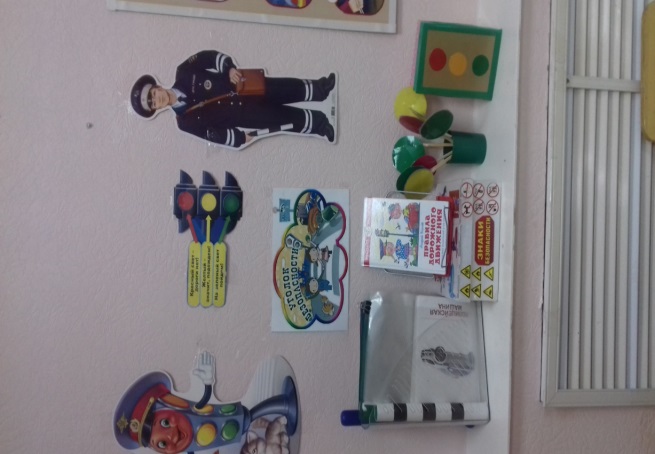 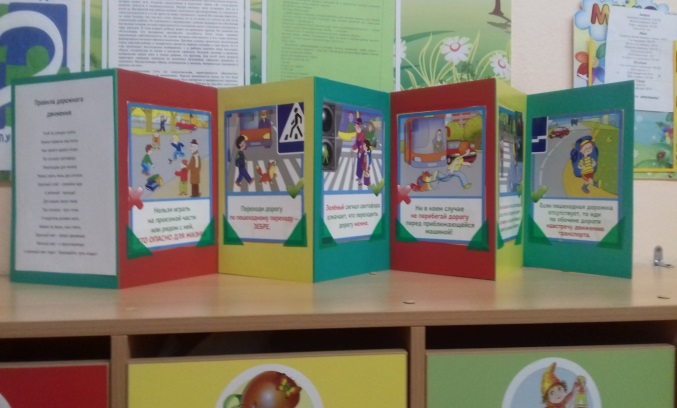 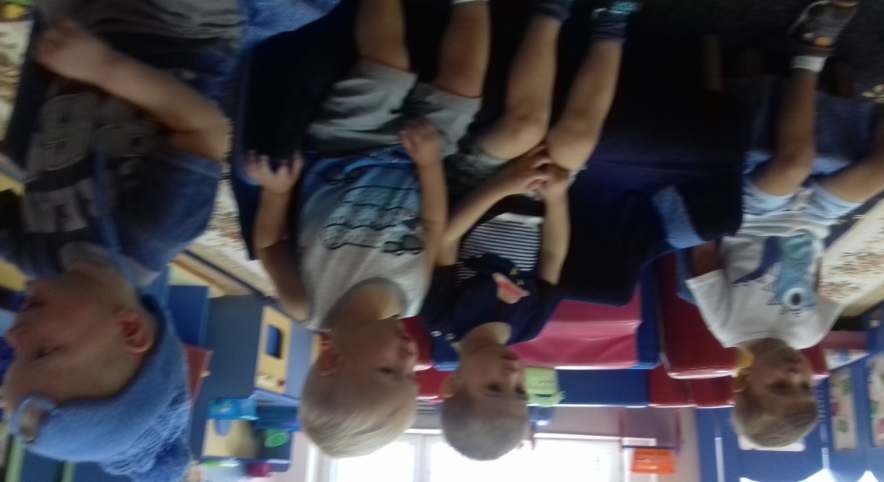 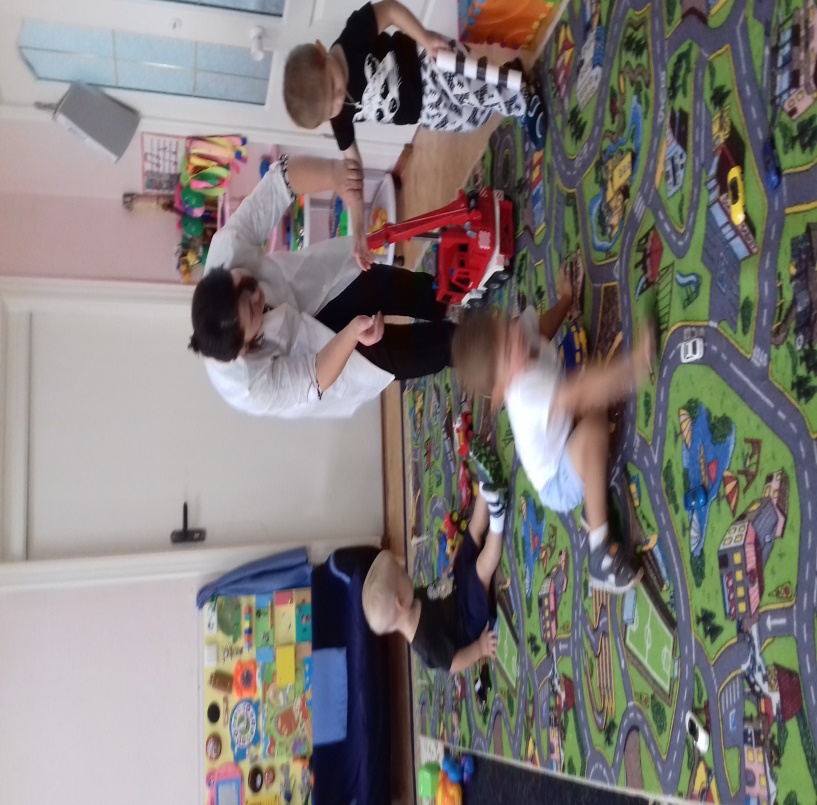 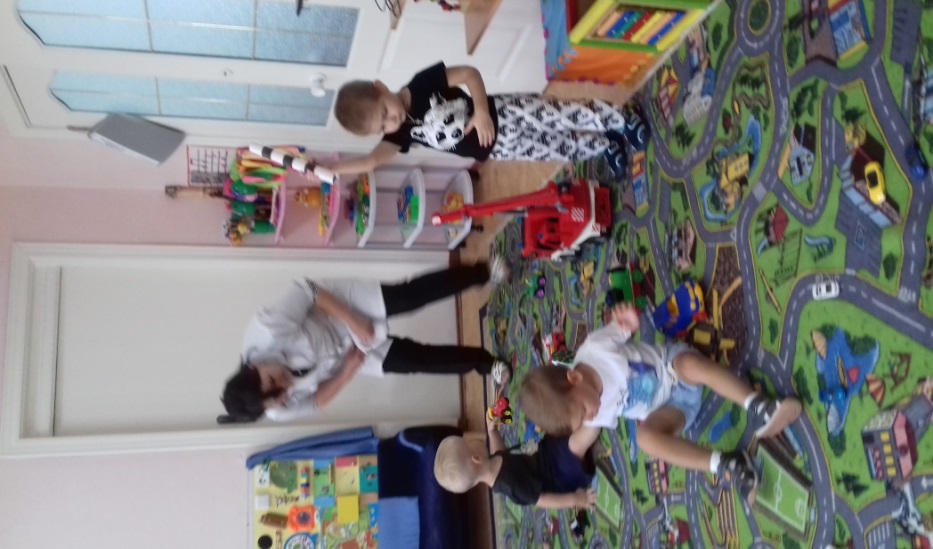  Подвижная игра: «Мы едем, едем, едем»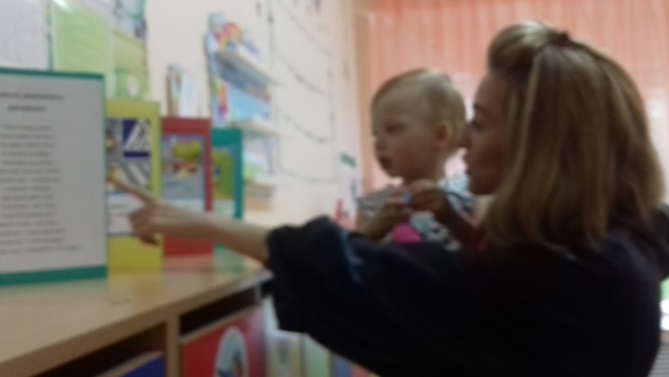 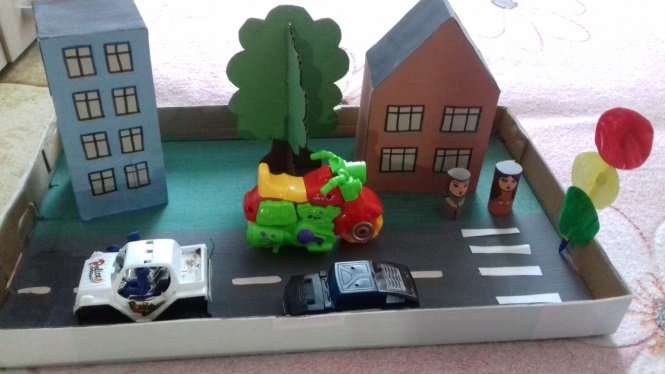 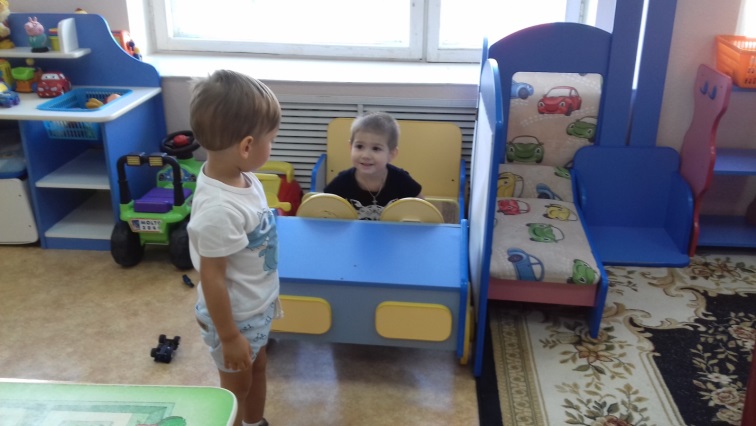 